Monday April 27th Mini-labGET OUTSIDE, but use social distancing!!!Today we want you to get outside and take 2-4 pictures of things in nature. Then label which process (photosynthesis/Cellular Respiration) the organisms in your pictures MAINLY use. Then post on Twitter @CoachColemanLHS@TheBurgScience #TeamDCS OR send it directly to me by Remind or EmailExample: Lilah – Cellular Respiration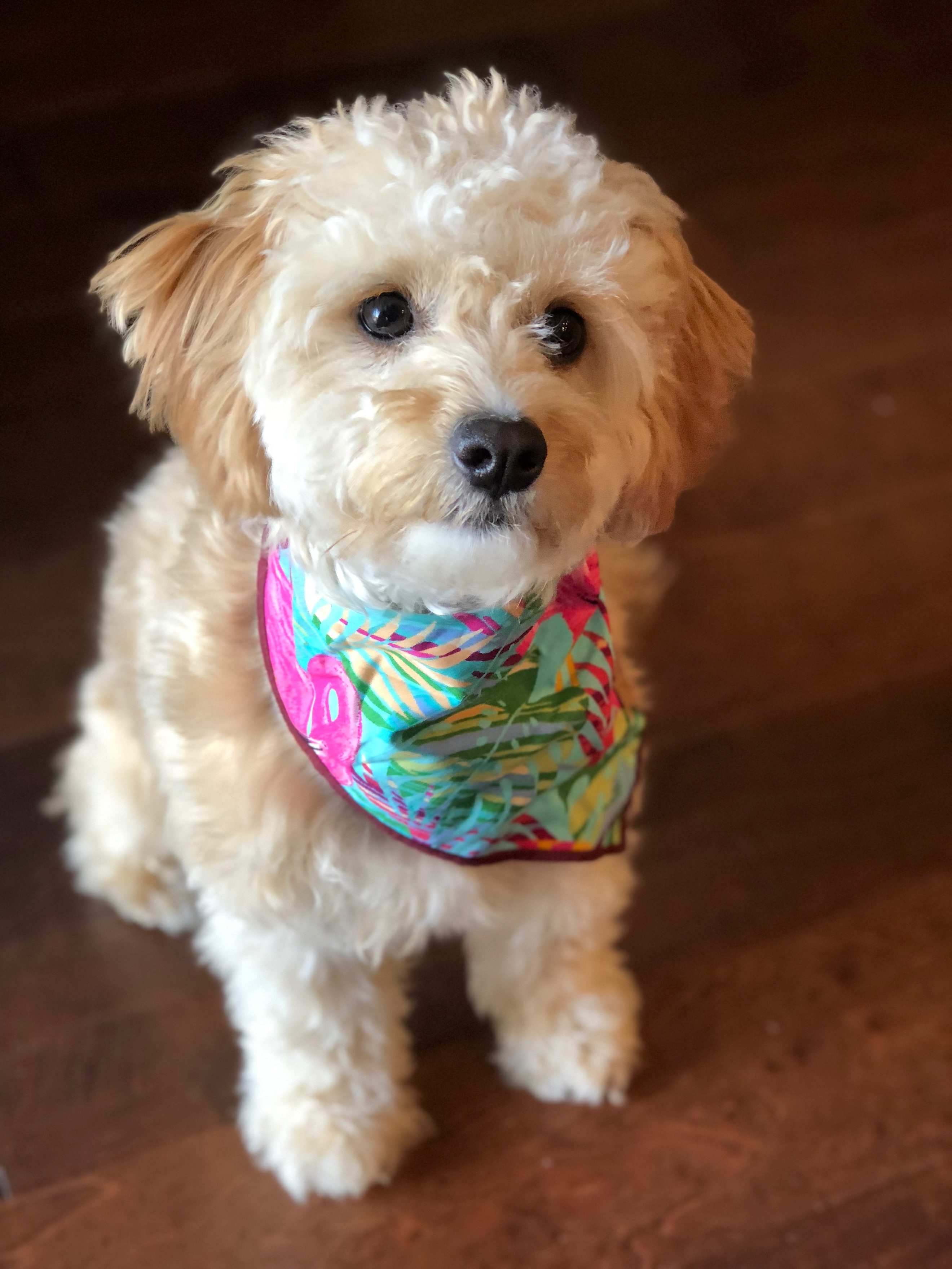  Photosynthesis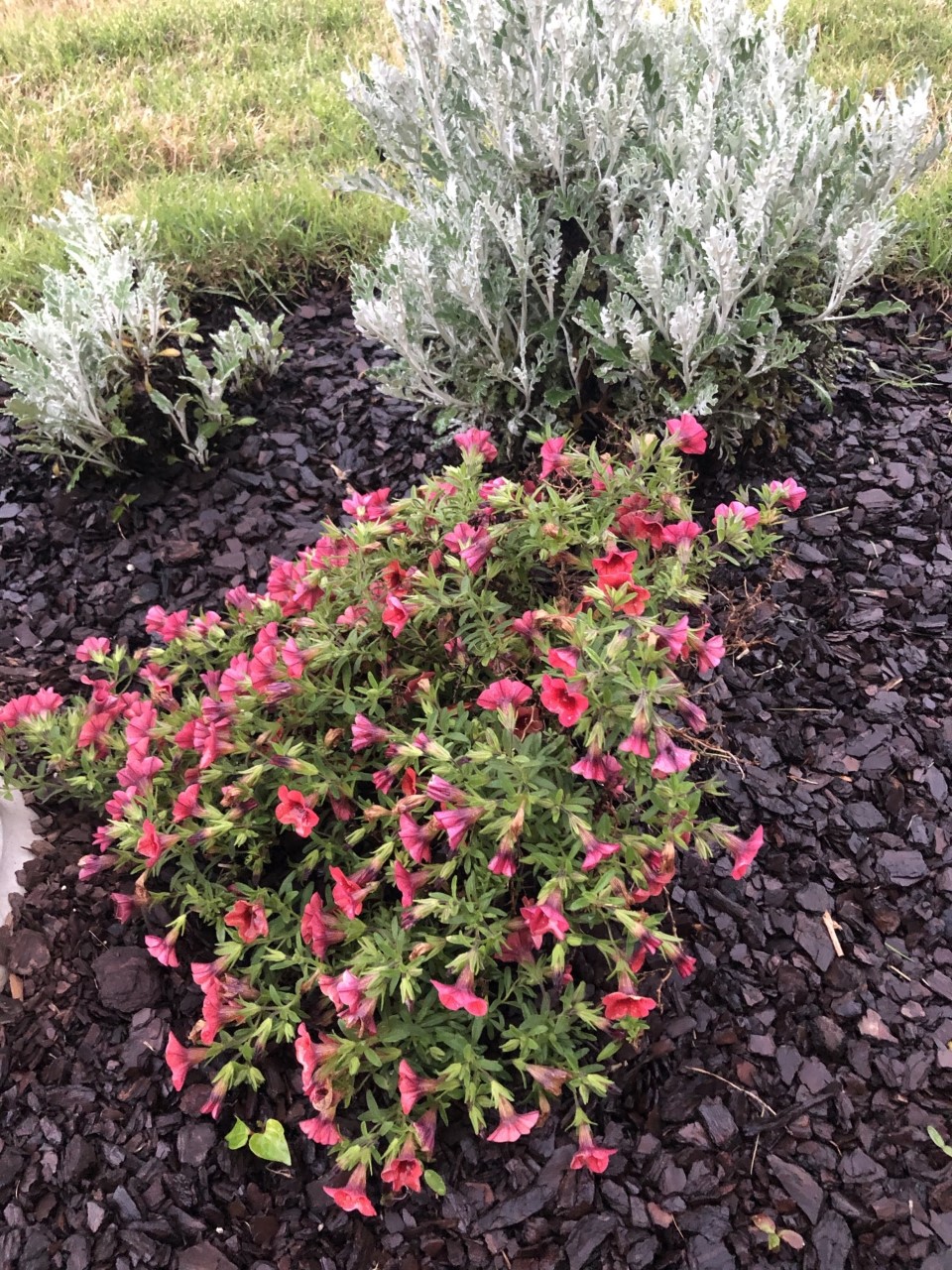 